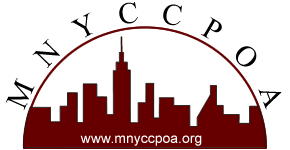 To: MNYCCPOA members
Subject: 2018 Alva C. Cooper AwardsMNYCCPOA is currently accepting submissions for the Alva C. Cooper Awards for Best Practices in Career Development. The purpose of these awards is to recognize the outstanding work of the members of MNYCCPOA, and to foster our mission of promoting professional growth and exchanging ideas, information and creative solutions concerning career development issues. Description of Awards (Increased from previous years): 
There are three awards for best practices. The awards are as follows: * First place: $ 1,500 
* Second place: $ 1,000 
* Third place: $ 500 
All awards will be made to the member's school, to be used by the Career Services Office. In the event that the work was not related to work conducted at a school i.e. a thesis, dissertation or graduate school project then the prize will be awarded directly to the winner. *Please note: Only current MNYCCPOA members are eligible to apply for these awards. The individual submitting an application must be a current member. Types of Submissions:New programs or programs with a new twist Successful marketing campaigns for programs or services Innovative materials or handouts Professional presentations made by members at conferences New ways of delivering services New techniques or methods of counseling Research including thesis, dissertation and graduate level research projects                                    Submission Evaluation Criteria:Professional growth of MNYCCPOA member(s) involved Personal growth of students/alumni Effectiveness/objectives met and outcomes clearly statedOverall creativity and innovationHow to Apply: 
See application form attached. Please complete the form, save it and send to alvaccooper@mnyccpoa.org(*Please note that all application submissions must be sent via E-mail.) Application Deadline: The deadline for applications is Friday, March 9, 2018 Presentation: The award ceremony will be presented in the morning session of the spring meeting.(Location/Date: TBA.)  Each winner will give individualized 10-minute presentations.  A 30 minute exhibition-style group display will also be part of the program.  Please note that all of the award applicants will be invited to showcase their projects at this exhibition portion of the program, as well as the three winners.  All 1st, 2nd and 3rd place award recipients must be available to give their presentations and showcase their exhibitions at this meeting.For more information, please contact Alva C. Cooper Award Committee Chairs  						Kristina Simonsen	Ksimonsen@jjay.cuny.edu | 212-237-8731Application for the Alva C. Cooper Awards
for Best Practices in Career Development
The deadline is Friday, March 9, 2018.E-MAIL THIS COMPLETED APPLICATION TO:alvaccooper@mnyccpoa.orgIf you have any questions, please contact Alva C. Cooper Awards Committee Chair: 
Kristina Simonsen | ksimonsen@jjay.cuny.edu | 212-237-8731First NameLast NameTitleNames and titles  of additional applicant (s)Name of InstitutionName of DepartmentMailing Address – StreetCityStateZipTelephone NumberE-mail addressSubmission TitleAre you a current member of MNYCCPOA?  (Please note that membership in MNYCCPOA is a requirement for applying.)Description of Best PracticeWhat need/problem was addressed by this work?Why was this a significant achievement?  How does this program foster the professional growth of the MNYCCPOA member?How does the program foster the growth of the students/alumni at your institution?Did the program meet its objectives?What were the results/outcomes of this work?  Please provide quantitative or qualitative information when available/appropriate.Please indicate how the award money will be used for the benefit of your institution.Additional Information (optional) Are you including supporting materials?If yes, please email supporting materials to alvaccooper@mnyccpoa.org